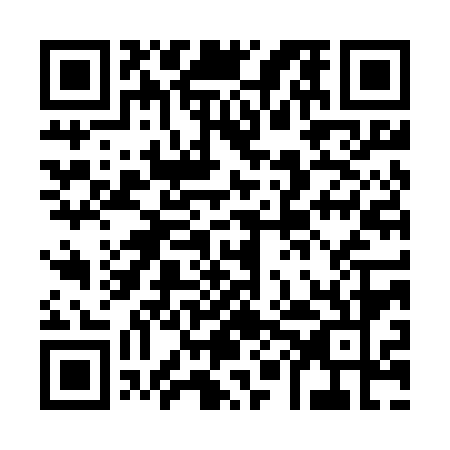 Prayer times for Krustatitsa, BulgariaWed 1 May 2024 - Fri 31 May 2024High Latitude Method: Angle Based RulePrayer Calculation Method: Muslim World LeagueAsar Calculation Method: HanafiPrayer times provided by https://www.salahtimes.comDateDayFajrSunriseDhuhrAsrMaghribIsha1Wed4:296:171:176:148:199:592Thu4:276:151:176:158:2010:013Fri4:256:141:176:158:2110:034Sat4:246:131:176:168:2210:045Sun4:226:111:176:168:2310:066Mon4:206:101:176:178:2410:077Tue4:186:091:176:188:2510:098Wed4:166:081:176:188:2610:109Thu4:156:071:176:198:2710:1210Fri4:136:061:176:198:2810:1411Sat4:116:051:176:208:2910:1512Sun4:106:031:176:218:3010:1713Mon4:086:021:176:218:3110:1814Tue4:066:011:176:228:3210:2015Wed4:056:001:176:228:3310:2116Thu4:035:591:176:238:3410:2317Fri4:025:591:176:238:3510:2418Sat4:005:581:176:248:3610:2619Sun3:595:571:176:258:3710:2720Mon3:575:561:176:258:3810:2921Tue3:565:551:176:268:3910:3022Wed3:545:541:176:268:4010:3223Thu3:535:541:176:278:4110:3324Fri3:525:531:176:278:4210:3525Sat3:505:521:176:288:4310:3626Sun3:495:511:176:288:4410:3727Mon3:485:511:176:298:4410:3928Tue3:475:501:186:298:4510:4029Wed3:465:501:186:308:4610:4130Thu3:455:491:186:308:4710:4331Fri3:445:491:186:318:4810:44